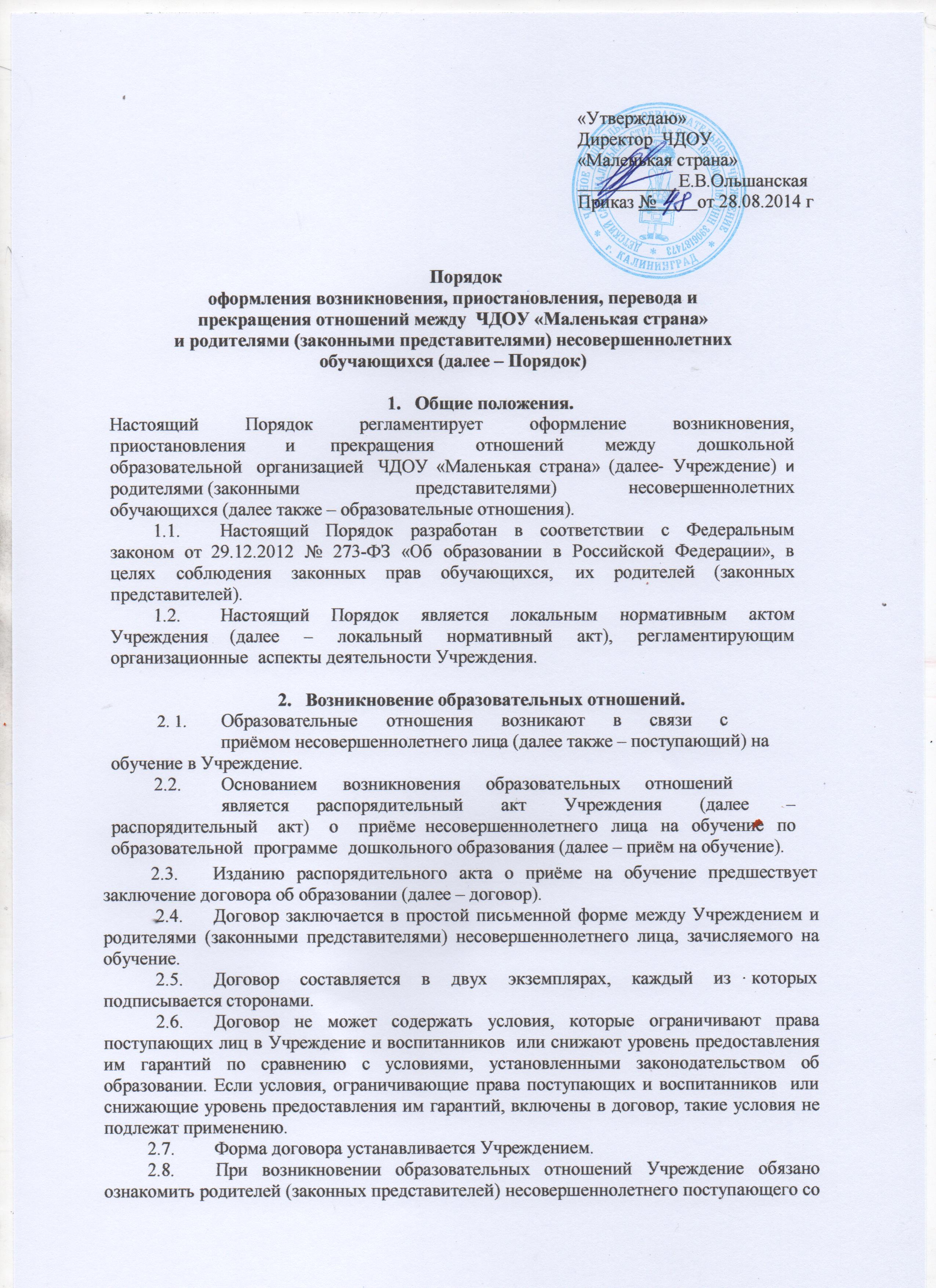 своими документами в соответствии с порядком ознакомления с документами Учреждения.2.9.	Порядок ознакомления с документами Учреждения разрабатывается и утверждается Учреждением.2.10.	Возникновение образовательных отношений оформляется в соответствии с правилами приёма на обучение по образовательной программе дошкольного образования, которые разрабатываются и утверждаются Учреждением.2.11.	Распорядительный акт о приёме на обучение должен содержать:	-фамилию, имя поступающего, дату его рождения; 	                        -группу, в которую будет принят поступающий;	-дату приёма на обучение.2.12.	В связи с приёмом на обучение на воспитанника заводится личное дело. 2.13.	Личное дело воспитанника формируется из:	-заявления одного из его родителей (законных представителей) о его приёме на обучение в Учреждение;	-направления на предоставление муниципального места в Учреждении, выданного Комитетом по образованию администрацией городского округа «Город Калининград»; для ребенка поступающего на частной основе направления нет; 	-согласия	на	обработку	персональных	данных,	оформленного	в соответствии с требованиями, установленными нормативными правовыми актами в области персональных данных;	-второго экземпляра договора об образовании.2.14.	Права обучающегося, предусмотренные законодательством Российской Федерации об образовании и локальными нормативными актами, возникают у лица, принятого на обучение, с даты, указанной в распорядительном акте о приёме на обучение.2.15.	Обработка персональных данных поступающего (обучающегося) и его родителей (законных представителей) осуществляется после получения согласия родителей (законных представителей) на обработку персональных данных.2.16.	Возникновение	образовательных	отношений	в	связи	с	приёмом несовершеннолетнего	лица     в	Учреждение     на	обучение     по	дополнительным образовательным программам, а также на места с оплатой стоимости обучения физическими и (или) юридическими лицами оформляется в соответствии с порядком приёма граждан на обучение по дополнительным образовательным программам, а также на места с оплатой стоимости обучения физическими и (или) юридическими лицами, который разрабатывается и утверждается Учреждением.3.	Приостановление образовательных отношений.3.1.	Образовательные отношения изменяются в случае изменения условий получения образования, повлекшего за собой изменение взаимных прав и обязанностей родителя (законного представителя) несовершеннолетнего обучающегося и Учреждения.3.2.	Образовательные	отношения	могут	быть	приостановлены	как	по инициативе родителей (законных представителей) несовершеннолетнего обучающегося, так и по инициативе Учреждения.3.3.	Приостановление	образовательных	отношений	оформляется распорядительным актом.3.4.	Образовательные отношения могут быть приостановлены родителями (законными представителями) несовершеннолетнего обучающегося	по следующим причинам:	-санаторно-курортного лечения обучающегося;	-длительного медицинского обследования и иных оснований, связанных со здоровьем обучающегося;	-временного	отсутствия	родителей	(законных	представителей) несовершеннолетнего обучающегося (отпуск, командировка и др.);	-применения	разобщения	(карантина)	в	группе,	которую	посещает обучающийся;	-устройство обучающегося на временное пребывание в организации для детей-сирот и детей, оставшихся без попечения родителей, на период времени, когда родители, усыновители либо опекуны по уважительным причинам не могут исполнять свои обязанности в отношении ребёнка без прекращения их прав и обязанностей в отношении этого ребёнка;	-оздоровительного отпуска обучающегося (60 дней в летний период вне зависимости от продолжительности отпуска родителей (законных представителей) несовершеннолетнего обучающегося);	-иными семейным обстоятельствам.3.5.	Приостановление образовательных отношений по инициативе родителей (законных представителей) несовершеннолетнего обучающегося осуществляется на основании письменного заявления одного из его родителей (законных представителей) на сохранении места за обучающимся в Учреждении (приложение 1 к настоящему Порядку).3.6.	В заявлении родителей (законных представителей) несовершеннолетнего обучающегося указываются:	-фамилия, имя обучающегося, дата его рождения;	-группа,	которую	посещает	обучающийся	или	дополнительная общеобразовательная программа или программа обучения при приёме на места с оплатой стоимости обучения физическими и (или) юридическими лицами;	-причины приостановления образовательных отношений;	-срок, на который образовательных отношений приостанавливаются.3.7.	Образовательные отношения могут быть приостановлены по инициативе Учреждения по следующим причинам:	-приостановление деятельности Учреждения для проведения ремонтных работ;	-приостановление деятельности Учреждения для проведения санитарной обработки помещений;	-приостановление деятельности Учреждения по решению суда;	-приостановление деятельности Учреждения на основании актов органов государственного надзора.            -приостановление деятельности Учреждения по решению директора при отсутствии обучающего без уважительных причин более чем 60 календарных дней.3.8.	Руководитель при издании распорядительного акта о приостановлении образовательных отношений по инициативе Учреждения должен учитывать мнение родителей (законных представителей) несовершеннолетних обучающихся.3.9.	Родители (законные представители) несовершеннолетних обучающихся могут обжаловать решение об изменении образовательных отношений, принятое по инициативе Учреждения, в установленном законодательством Российской Федерации порядке.                        4.Порядок перевода воспитанников4.1.Перевод воспитанников осуществляется в следующих случаях:  - при переводе в следующую возрастную группу;- при переводе детей из ДОУ в другое ДОУ осуществляется при наличии свободных мест в ДОУ по заявлению родителя (законного представителя) и обоюдной договоренности между заведующим и директором ДОУ. (Перевод ребёнка из одного ДОУ в другое оформляется соответствующими приказами директора каждого ДОУ («О переводе», «О приёме ребенка в качестве перевода»).4.2.Перевод в следующую возрастную группу осуществляется с 01 июня по 31 августа ежегодно в связи с достижением воспитанниками следующего возрастного периода, на основании приказа директора Учреждением или при необходимости в течение всего учебного года.5. Прекращение образовательных отношений.5.1.	Образовательные отношения прекращаются в связи с отчислением обучающегося (далее также – воспитанника) из Учреждения.5.2.	Образовательные отношения могут быть прекращены как по инициативе родителей (законных представителей) несовершеннолетнего обучающегося, так и по инициативе Учреждения.5.3.	Основанием	прекращения	образовательных	отношений	является распорядительный акт об отчислении обучающегося из Учреждения.5.4.	Прекращение образовательных отношений оформляется в соответствии с порядком и основаниями отчисления обучающихся, который разрабатывается и утверждается Учреждением.5.5.	Распорядительный акт об отчислении обучающегося	из Учреждения должен содержать:	-фамилию, имя обучающегося, дату его рождения;	-группу, которую посещал обучающийся (при обучении по образовательной программе         дошкольного	образования);		-причину прекращения образовательных отношений; 	-дату прекращения образовательных отношений.5.6.	Заявление родителей (законных представителей) несовершеннолетнего обучающегося и выписка из распорядительного акта об отчислении последнего из Учреждения вкладываются в личное дело обучающегося.5.7.	Договор об образовании, заключённый между Учреждением и родителями (законными представителями) несовершеннолетнего обучающегося, при прекращении образовательных отношений расторгается на основании распорядительного акта об отчислении последнего из Учреждения.  5.8.	Права обучающегося, предусмотренные законодательством Российской Федерации об образовании и локальными нормативными актами, прекращаются с момента прекращения образовательных отношений. 5.9.	Досрочное прекращение образовательных отношений по инициативе родителей (законных представителей) несовершеннолетнего обучающегося не влечёт для них каких-либо дополнительных, в том числе материальных, обязательств перед Учреждением, если иное не установлено договором об образовании.  5.10.	По завершении обучения личное дело обучающегося	хранится в учреждении 3 (три) года.  5.11.	Личное дело воспитанника выдаётся родителям (законным представителям) воспитанника на основании их письменного заявления при прекращении образовательных отношений по причине перевода воспитанника в другую образовательную организацию, реализующую образовательную программу дошкольного образования, при наличии письменного запроса из образовательной организации.  5.12.	Родители (законные представители) несовершеннолетнего обучающегося могут обжаловать решение о прекращении образовательных отношений, принятое по инициативе Учреждения, в установленном законодательством Российской Федерации порядке.Приложение 1 к Порядку оформления возникновения,приостановления и прекращения отношений между ЧДОУ «Маленькая страна»и родителями (законными представителями)несовершеннолетних обучающихсяДиректору ЧДОУ «Маленькая страна»_______________   Е.В.Ольшанской_________________________________________ Ф.И.О. родителя (законного представителя)заявление о сохранении места.Прошу сохранить место за ______________________________________________________,                                                                   (Ф.И. ребёнка, дата рождения)посещающим группу ____________________________ в связи ________________________ _____________________________________________________________________________                                                       (причина сохранения места)   с «_____»______________ по «_____»______________ 20	г..«______»_______________ 20	г._______________/__________________                                                                             (Подпись)          (Фамилия, инициалы)